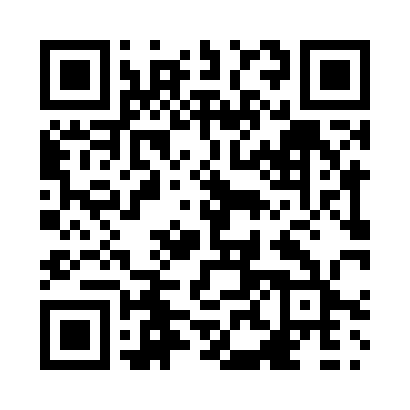 Prayer times for Blumenort, Saskatchewan, CanadaMon 1 Jul 2024 - Wed 31 Jul 2024High Latitude Method: Angle Based RulePrayer Calculation Method: Islamic Society of North AmericaAsar Calculation Method: HanafiPrayer times provided by https://www.salahtimes.comDateDayFajrSunriseDhuhrAsrMaghribIsha1Mon3:115:071:156:489:2311:192Tue3:115:071:156:489:2311:193Wed3:125:081:156:479:2311:194Thu3:125:091:166:479:2211:195Fri3:135:101:166:479:2211:196Sat3:135:101:166:479:2111:187Sun3:145:111:166:479:2111:188Mon3:145:121:166:469:2011:189Tue3:155:131:166:469:1911:1810Wed3:155:141:176:469:1811:1711Thu3:165:151:176:459:1811:1712Fri3:165:161:176:459:1711:1713Sat3:175:171:176:459:1611:1614Sun3:185:181:176:449:1511:1615Mon3:185:191:176:449:1411:1616Tue3:195:211:176:439:1311:1517Wed3:195:221:176:439:1211:1518Thu3:205:231:176:429:1111:1419Fri3:215:241:176:429:1011:1420Sat3:215:251:176:419:0911:1321Sun3:225:271:176:409:0811:1222Mon3:235:281:186:409:0711:1223Tue3:235:291:186:399:0511:1124Wed3:245:301:186:389:0411:1125Thu3:255:321:186:379:0311:0826Fri3:285:331:186:379:0111:0627Sat3:305:341:186:369:0011:0328Sun3:335:361:186:358:5811:0129Mon3:355:371:176:348:5710:5830Tue3:385:391:176:338:5610:5631Wed3:405:401:176:328:5410:53